КГБУЗ  "ВРБ №2"ЭМР  педиатрический участокПриданное для новорожденного Развивающие игрушки 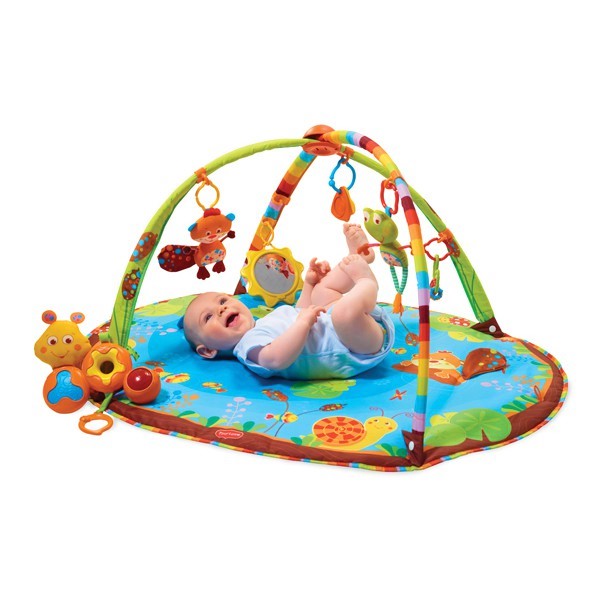 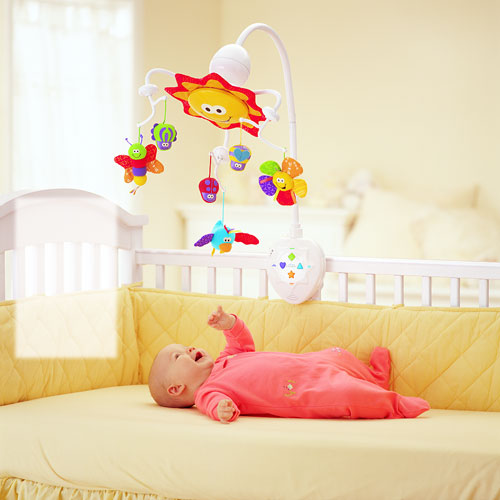  шезлонг или качели, мягкие погремушки и игрушки, игрушки для купания коляски и автомобильного кресла,  мобиль к 1 месяцу, прыгунки, развивающий коврик, прорезыватель для зубов 2 шт., альбом "Наш малыш", фотоальбом.
Все, что вы покупаете для вашего ребенка должно быть максимально удобным и надежным. Все игрушки должны быть моющиеся.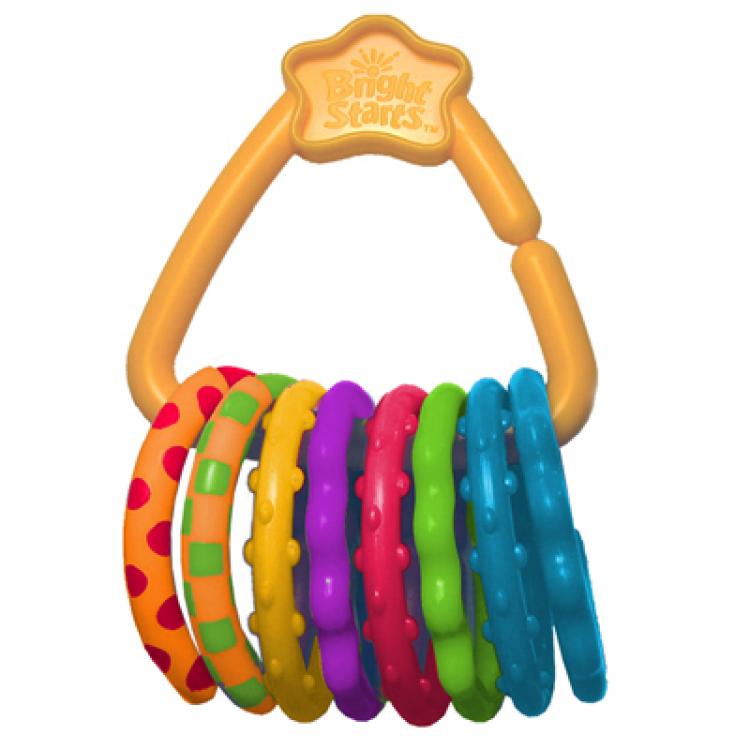 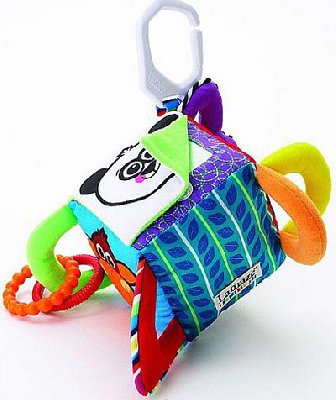 Информационое обеспечение. 
1. Телефон детской поликлиники - 2-28-71
2. Телефон  врача  педиатра 2-28-71
3. Телефон медицинской сестры врача педиатра 2-28-71
4. Телефон врача-гинеколога -, 2-32-58,31-2175. Телефон отделения скорой помощи 03, 31-202